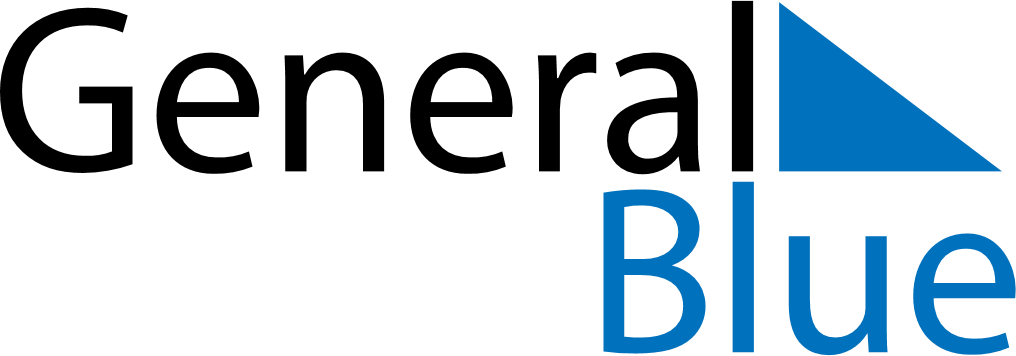 May 2019May 2019May 2019JamaicaJamaicaMONTUEWEDTHUFRISATSUN1234567891011121314151617181920212223242526Labour Day2728293031